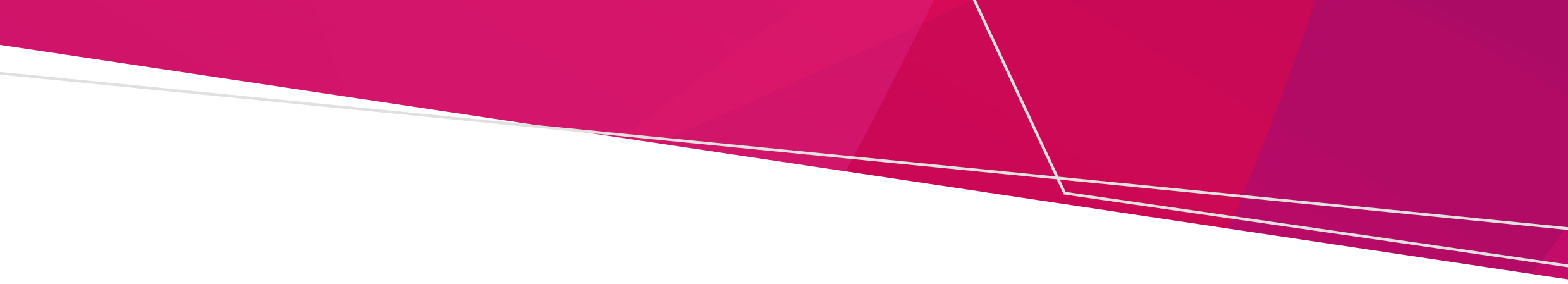 This document is an annually updated publication of the indexation of fees and charges for the reference of the general public.Non-Emergency Patient Transport Regulations 20162023-2024 fees and charges for Non-Emergency Patient Transport Non-Emergency Patient Transport Regulations 2016, RegulationDescription2022-2023 Fee amount2023-2024 Fee amount23(2) Application for approval in principleFor the purposes of section 8(2)(b) of the Act, the prescribed fee is 124 fee units$1,895.96$1971.6024(2) Application for variation or transfer of approval in principleFor the purposes of section 8(2)(b) of the Act, the prescribed fee for variation of transfer of an approval in principle under section 12(1) of the Act is 42 fee units.$642.18$667.8025(2) Application for a non-emergency patient transport service licenceFor the purposes of section 14(2)(b) of the Act, the prescribed fee is 186 fee units.$2,843.94$2,957.4027(2) Application to renew a licenceFor the purposes of section 21(2)(b) of the Act, the prescribed fee is—27(2) Application to renew a licence(a) 137 fee units for up to and including 9 vehicles;$2,094.73$2,178.3027(2) Application to renew a licence(b) 284 fee units for 10 to 49 vehicles;$4,342.36$4,515.6027(2) Application to renew a licence(c) 431 fee units or 50 or more vehicles.$6,589.99$6,852.9027A(2) Application to transfer a licenceFor the purposes of section 23A(2)(b) of the Act, the prescribed fee is 49 fee units.$749.21$779.1028(2) Application to vary a licenceFor the purposes of section 26(2)(b) of the Act, the prescribed fee is 49 fee units.$749.21$779.10To receive this document in another format, phone 1300 650 172, using the National Relay Service 13 36 77 if required, or email Fees and Penalties <feesandpenalties@dhhs.vic.gov.au>Authorised and published by the Victorian Government, 1 Treasury Place, Melbourne.© State of Victoria, Australia, Department of Health, April 2023.Available at Fees, charges and penalties webpage <https://www.health.vic.gov.au/payments/fees-charges-and-penalties-subject-to-automatic-indexation>